-                                        Dirección General de Relaciones Internacionales y Cooperación Académica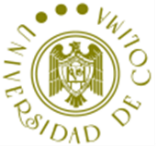 Carta de Valoración AcadémicaAlumno (a) __________________________________________________El/la  alumno(a)  mencionado (a) está solicitando realizar un intercambio académico virtual. Como parte de los requisitos debe acreditar un buen desempeño académico y demostrar un serio interés por Participar en esta modalidad de aprendizaje.Los comentarios que usted exprese son muy importantes para evaluar si el/la estudiante es un buen candidato(a) para participar en un programa de intercambio académico virtual.  ¿Cómo y desde cuándo conoció al  alumno (a)?Evalúe al alumno (a)   en los siguientes aspectos como Excelente, Bueno, Regular y MaloDesempeño Académico:Cooperación:Iniciativa:Motivación:Responsabilidad:Madurez:Seguridad:Relación con sus compañeros:Relación con figuras de autoridad:Su impresión general del alumno (a) incluyendo fortalezas y debilidades es:Otros comentarios:Nombre y firma del Profesor (a)                                                                Teléfono